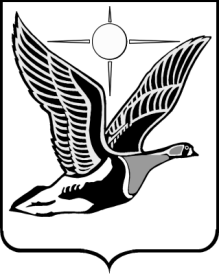 ТАЙМЫРСКИЙ ДОЛГАНО-НЕНЕЦКИй муниципальный районГлава Таймырского Долгано-Ненецкого муниципального районап о с т а н о в л е н и е08.12.2014                                                                                                          № 88г. ДудинкаО внесении изменения в Постановление Главы Таймырского Долгано-Ненецкого муниципального района «О Комиссии при Главе Таймырского Долгано-Ненецкого муниципального района по формированию и подготовке резерва управленческих кадров Таймырского Долгано-Ненецкого муниципального района»В целях совершенствования муниципального управления, формирования и эффективного использования резерва управленческих кадров для органов местного самоуправления Таймырского Долгано-Ненецкого муниципального района постановляю:1. Приложение 2 к Постановлению Главы Таймырского Долгано-Ненецкого муниципального района от 30 декабря 2008 года № 124 «О Комиссии при Главе Таймырского Долгано-Ненецкого муниципального района по формированию и подготовке резерва управленческих кадров Таймырского Долгано-Ненецкого муниципального района» (в редакции Постановлений Главы Таймырского Долгано-Ненецкого муниципального района от 16.12.2010 № 190, от 10.12.2012 № 104) изложить в редакции Приложения к настоящему Постановлению.2. Настоящее Постановление вступает в силу со дня его издания.Глава Таймырского Долгано-Ненецкого муниципального района 						                И.И. ДжураевПриложение к Постановлению Главы Таймырского Долгано-Ненецкого муниципального района от 08.12.2014 года № 88Состав Комиссии при Главе Таймырского Долгано-Ненецкого муниципального района по формированию и подготовке резерва управленческих кадров Таймырского Долгано-Ненецкого муниципального района 1. Джураев Ильдар Иргашевич – Глава Таймырского Долгано-Ненецкого муниципального района, председатель Комиссии;2. Брикин Виталий Васильевич – заместитель Руководителя Администрации Таймырского Долгано-Ненецкого муниципального района по общим вопросам, заместитель председателя Комиссии;3. Диженко Александр Анатольевич – начальник Отдела муниципальной службы и кадров Администрации Таймырского Долгано-Ненецкого муниципального района, секретарь Комиссии.Члены Комиссии:4. Алханова Ирина Айратовна – заместитель Руководителя Администрации Таймырского Долгано-Ненецкого муниципального района по вопросам образования и культуры;5. Батыль Сергей Михайлович – руководитель Администрации города Дудинки (по согласованию);6. Богданова Светлана Владимировна – начальник управления общественных связей Администрации Таймырского Долгано-Ненецкого муниципального района;7. Дядюшкина Галина Александровна – председатель Общественного Совета при Главе Таймырского Долгано-Ненецкого муниципального района (по согласованию);8. Шопин Андрей Анатольевич – начальник Управления по делам гражданской обороны и чрезвычайным ситуациям Администрации Таймырского Долгано-Ненецкого муниципального района (по согласованию);9. Дьяченко Алексей Михайлович – Глава города Дудинки (по согласованию);10. Кулешов Александр Валерьевич – Глава сельского поселения Хатанга (по согласованию);11. Курдогло Надежда Васильевна – председатель КГУ социального обслуживания «Таймырский социально-реабилитационный центр инвалидов» (по согласованию);12. Краус Павел Андреевич – Глава городского поселения Диксон (по согласованию);13. Ланшина Валентина Николаевна – заместитель директора по воспитательной работе ТМОУ «Дудинская средняя общеобразовательная школа № 3», председатель профсоюза работников образования Таймыра (по согласованию);14. Стогний Александр Семенович – заместитель Председателя Таймырского Долгано-Ненецкого районного Совета депутатов – председатель постоянной комиссии по развитию местного самоуправления, межмуниципальной и региональной политике (по согласованию);15. Рудник Дмитрий Владимирович – Глава сельского поселения Караул (по согласованию);16. Гордеева Елена Александровна – директор муниципального унитарного казенного предприятия «Редакционно-полиграфический комплекс «Таймыр» (по согласованию);17. Черкасова Вера Николаевна – директор государственного образовательного учреждения среднего профессионального образования «Таймырский колледж» (по согласованию);18. Шишов Владимир Николаевич – первый заместитель Председателя Таймырского Долгано-Ненецкого районного Совета депутатов.